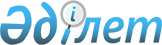 О внесении изменений в решение Мактааральского районного маслихата от 24 декабря 2014 года № 38-218-V "О районном бюджете на 2015-2017 годы"
					
			Утративший силу
			
			
		
					Решение Мактааральского районного маслихата Южно-Казахстанской области от 14 декабря 2015 года № 51-326-V. Зарегистрировано Департаментом юстиции Южно-Казахстанской области 15 декабря 2015 года № 3472. Утратило силу в связи с истечением срока применения - (письмо аппарата Мактааральского районного маслихата Южно-Казахстанской области от 13 января 2016 года № 7)      Сноска. Утратило силу в связи с истечением срока применения - (письмо аппарата Мактааральского районного маслихата Южно-Казахстанской области от 13.01.2016 № 7).

      В соответствии с подпунктом 2) пункта 2 статьи 106, пунктом 5 статьи 109 Бюджетного Кодекса Республики Казахстан от 4 декабря 2008 года, подпунктом 1) пункта 1 статьи 6 Закона Республики Казахстан от 23 января 2001 года «О местном государственном управлении и самоуправлении в Республике Казахстан» и решением Южно-Казахстанского областного маслихата от 9 декабря 2015 года № 44/375-V «О внесении изменений в решение Южно-Казахстанского областного маслихата от 11 декабря 2014 года № 34/258-V «Об областном бюджете на 2015-2017 годы», зарегистрированного в Реестре государственной регистрации нормативных правовых актов за № 3452, Мактааральский районный маслихат РЕШИЛ:



      1. Внести в решение Мактааральского районного маслихата от 24 декабря 2014 года № 38-218-V «О районном бюджете на 2015-2017 годы» (зарегистрировано в Реестре государственной регистрации нормативных правовых актов за № 2944, опубликовано 16 января 2015 года в газете «Мақтаарал») следующие изменения:



      пункт 1 изложить в следующей редакции:

      «1. Утвердить районный бюджет Мактааральского района на 2015-2017 годы согласно приложениям 1, 2 и 3 соответственно, в том числе на 2015 год в следующих объемах:

      1) доходы – 27642552 тысяч тенге, в том числе по:

      налоговым поступлениям – 2838800 тысяч тенге;

      неналоговым поступлениям – 56318 тысяч тенге;

      поступлениям от продажи основного капитала – 31523 тысяч тенге;

      поступлениям трансфертов – 24715911 тысяч тенге;

      2) затраты – 27725137 тысяч тенге;

      3) чистое бюджетное кредитование – 326878 тысяч тенге, в том числе:

      бюджетные кредиты – 377571 тысяч тенге;

      погашение бюджетных кредитов – 50693 тысяч тенге;

      4) сальдо по операциям с финансовыми активами – 0 тенге, в том числе:

      приобретение финансовых активов – 0 тенге;

      поступления от продажи финансовых активов государства – 0 тенге;

      5) дефицит бюджета – -409463 тысяч тенге;

      6) финансирование дефицита бюджета – 409463 тысяч тенге, в том числе:

      поступление займов – 377571 тысяч тенге;

      погашение займов – 50042 тысяч тенге;

      используемые остатки бюджетных средств – 81 934 тысяч тенге.»;



      приложение 1 к указанному решению изложить в новой редакции согласно приложению к настоящему решению.



      2. Настоящее решение вводится в действие с 1 января 2015 года.

      

      Председатель сессии

      районного маслихата:                       Э.Темирбаева

      

      Секретарь районного маслихата:             О.Дандибаев 

      Приложение к решению

      Мактааральского районного

      маслихата от 14 декабря

      2015 года № 51-326-V

      

      Приложение 1 к решению

      Мактааральского районного

      маслихата от 24 декабря

      2014 года № 38-218-V Районный бюджет на 2015 год
					© 2012. РГП на ПХВ «Институт законодательства и правовой информации Республики Казахстан» Министерства юстиции Республики Казахстан
				КатегорияКатегорияКатегорияКатегорияНаименованиеСумма, тысяч тенгеКлассКлассКлассСумма, тысяч тенгеПодклассПодклассСумма, тысяч тенге1111231. Доходы27 642 5521Налоговые поступления2 838 80001Подоходный налог1 820 8932Индивидуальный подоходный налог1 820 89303Социальный налог524 6321Социальный налог524 63204Hалоги на собственность397 6351Hалоги на имущество193 4103Земельный налог44 4684Hалог на транспортные средства143 5755Единый земельный налог16 18205Внутренние налоги на товары, работы и услуги67 2762Акцизы16 8213Поступления за использование природных и других ресурсов6 6324Сборы за ведение предпринимательской и профессиональной деятельности43 0955Налог на игорный бизнес72807Прочие налоги1961Прочие налоги19608Обязательные платежи, взимаемые за совершение юридически значимых действий и (или) выдачу документов уполномоченными на то государственными органами или должностными лицами28 1681Государственная пошлина28 1682Неналоговые поступления56 31801Доходы от государственной собственности6 4891Поступления части чистого дохода государственных предприятий1 9055Доходы от аренды имущества, находящегося в государственной собственности4 5849Прочие доходы от государственной собственности004Штрафы, пени, санкции, взыскания, налагаемые государственными учреждениями, финансируемыми из государственного бюджета, а также содержащимися и финансируемыми из бюджета (сметы расходов) Национального Банка Республики Казахстан 21 3521Штрафы, пени, санкции, взыскания, налагаемые государственными учреждениями, финансируемыми из государственного бюджета, а также содержащимися и финансируемыми из бюджета (сметы расходов) Национального Банка Республики Казахстан, за исключением поступлений от организаций нефтяного сектора 21 35206Прочие неналоговые поступления28 4771Прочие неналоговые поступления28 4773Поступления от продажи основного капитала31 52301Продажа государственного имущества, закрепленного за государственными учреждениями5101Продажа государственного имущества, закрепленного за государственными учреждениями51003Продажа земли и нематериальных активов31 0131Продажа земли31 0134Поступления трансфертов 24 715 91102Трансферты из вышестоящих органов государственного управления24 715 9112Трансферты из областного бюджета24 715 911Функциональная группаФункциональная группаФункциональная группаФункциональная группаФункциональная группаСумма, тысяч тенгеФункциональная подгруппа НаименованиеФункциональная подгруппа НаименованиеФункциональная подгруппа НаименованиеФункциональная подгруппа НаименованиеСумма, тысяч тенгеАдминистратор бюджетных программАдминистратор бюджетных программАдминистратор бюджетных программСумма, тысяч тенгеПрограммаПрограммаСумма, тысяч тенге1111232. Затраты27 725 13701Государственные услуги общего характера645 3431Представительные, исполнительные и другие органы, выполняющие общие функции государственного управления608 130112Аппарат маслихата района (города областного значения)15 786001Услуги по обеспечению деятельности маслихата района (города областного значения)15 786002Создание информационных систем0003Капитальные расходы государственного органа 0122Аппарат акима района (города областного значения)135 449001Услуги по обеспечению деятельности акима района (города областного значения)128 449003Капитальные расходы государственного органа 7 000123Аппарат акима района в городе, города районного значения, поселка, села, сельского округа456 895001Услуги по обеспечению деятельности акима района в городе, города районного значения, поселка, села, сельского округа456 709022Капитальные расходы государственного органа1862Финансовая деятельность0459Отдел экономики и финансов района (города областного значения)0003Проведение оценки имущества в целях налогообложения05Планирование и статистическая деятельность0459Отдел экономики и финансов района (города областного значения)0061Экспертиза и оценка документации по вопросам бюджетных инвестиций и концессии, проведение оценки реализации бюджетных инвестиций09Прочие государственные услуги общего характера37 213459Отдел экономики и финансов района (города областного значения)37 213001Услуги по реализации государственной политики в области формирования и развития экономической политики, государственного планирования, исполнения бюджета и управления коммунальной собственностью района (города областного значения)37 213015Капитальные расходы государственного органа 0467Отдел строительства района (города областного значения)0040Развитие объектов государственных органов002Оборона19 5241Военные нужды19 524122Аппарат акима района (города областного значения)19 524005Мероприятия в рамках исполнения всеобщей воинской обязанности19 5242Организация работы по чрезвычайным ситуациям0122Аппарат акима района (города областного значения)0006Предупреждение и ликвидация чрезвычайных ситуаций масштаба района (города областного значения)004Образование19 681 0181Дошкольное воспитание и обучение3 815 798123Аппарат акима района в городе, города районного значения, поселка, села, сельского округа3 479 109041Реализация государственного образовательного заказа в дошкольных организациях образования3 479 109464Отдел образования района (города областного значения)336 689009Обеспечение деятельности организаций дошкольного воспитания и обучения38 215040Реализация государственного образовательного заказа в дошкольных организациях образования298 4742Начальное, основное среднее и общее среднее образование12 869 642123Аппарат акима района в городе, города районного значения, поселка, села, сельского округа19 130005Организация бесплатного подвоза учащихся до школы и обратно в сельской местности19 130464Отдел образования района (города областного значения)12 850 512003Общеобразовательное обучение12 752 800006Дополнительное образование для детей97 7124Техническое и профессиональное, послесреднее образование38 559464Отдел образования района (города областного значения)38 559018Организация профессионального обучения38 5599Прочие услуги в области образования2 957 019464Отдел образования района (города областного значения)799 364001Услуги по реализации государственной политики на местном уровне в области образования 49 468005Приобретение и доставка учебников, учебно-методических комплексов для государственных учреждений образования района (города областного значения)336 102012Капитальные расходы государственного органа 0015Ежемесячная выплата денежных средств опекунам (попечителям) на содержание ребенка-сироты (детей-сирот), и ребенка (детей), оставшегося без попечения родителей46 041022Выплата единовременных денежных средств казахстанским гражданам, усыновившим (удочерившим) ребенка (детей)-сироту ребенка (детей), оставшегося без попечения родителей5 946029Обследование психического здоровья детей и подростков и оказание психолого-медико-педагогической консультативной помощи населению35 343067Капитальные расходы подведомственных государственных учреждений и организаций326 464467Отдел строительства района (города областного значения)2 157 655037Строительство и реконструкция объектов образования2 157 65505Здравоохранение09Прочие услуги в области здравоохранения0123Аппарат акима района в городе, города районного значения, поселка, села, сельского округа0002Организация в экстренных случаях доставки тяжелобольных людей до ближайшей организации здравоохранения, оказывающей врачебную помощь006Социальная помощь и социальное обеспечение1 396 1321Социальное обеспечение8 829464Отдел образования района (города областного значения)8 829030Содержание ребенка (детей), переданного патронатным воспитателям8 8292Социальная помощь1 323 938451Отдел занятости и социальных программ района (города областного значения)1 323 938002Программа занятости18 391004Оказание социальной помощи на приобретение топлива специалистам здравоохранения, образования, социального обеспечения, культуры, спорта и ветеринарии в сельской местности в соответствии с законодательством Республики Казахстан21 745005Государственная адресная социальная помощь7 050006Оказание жилищной помощи 18 530007Социальная помощь отдельным категориям нуждающихся граждан по решениям местных представительных органов79 858010Материальное обеспечение детей-инвалидов, воспитывающихся и обучающихся на дому4 310014Оказание социальной помощи нуждающимся гражданам на дому117 085016Государственные пособия на детей до 18 лет893 586017Обеспечение нуждающихся инвалидов обязательными гигиеническими средствами и предоставление услуг специалистами жестового языка, индивидуальными помощниками в соответствии с индивидуальной программой реабилитации инвалида60 587023Обеспечение деятельности центров занятости населения0052Проведение мероприятий, посвященных семидесятилетию Победы в Великой Отечественной войне102 7969Прочие услуги в области социальной помощи и социального обеспечения63 365451Отдел занятости и социальных программ района (города областного значения)63 365001Услуги по реализации государственной политики на местном уровне в области обеспечения занятости и реализации социальных программ для населения57 145011Оплата услуг по зачислению, выплате и доставке пособий и других социальных выплат5 390021Капитальные расходы государственного органа 83007Жилищно-коммунальное хозяйство2 215 6491Жилищное хозяйство277 656455Отдел культуры и развития языков района (города областного значения)0024Ремонт объектов в рамках развития городов и сельских населенных пунктов по Дорожной карте занятости 20200464Отдел образования района (города областного значения)0026Ремонт объектов в рамках развития городов и сельских населенных пунктов по Дорожной карте занятости 20200467Отдел строительства района (города областного значения)166 825003Проектирование, строительство и (или) приобретение жилья коммунального жилищного фонда 136 528004Проектирование, развитие, обустройство и (или) приобретение инженерно-коммуникационной инфраструктуры30 297477Отдел сельского хозяйства и земельных отношений района (города областного значения)15 957016Изъятие земельных участков для государственных нужд15 957485Отдел пассажирского транспорта и автомобильных дорог района (города областного значения)3 423004Ремонт и благоустройство объектов в рамках развития городов и сельских населенных пунктов по Дорожной карте занятости 20203 423497Отдел жилищно-коммунального хозяйства района (города областного значения)91 451001Услуги по реализации государственной политики на местном уровне в области жилищно-коммунального хозяйства51 752003Капитальные расходы государственного органа 0005Организация сохранения государственного жилищного фонда11 584031Изготовление технических паспортов на объекты кондоминиумов0032Капитальные расходы подведомственных государственных учреждений и организаций27 650033Проектирование, развитие, обустройство и (или) приобретение инженерно-коммуникационной инфраструктуры 0049Проведение энергетического аудита многоквартирных жилых домов 465107Проведение мероприятий за счет резерва местного исполнительного органа на неотложные затраты 0108Разработка или корректировка, а также проведение необходимых экспертиз технико-экономических обоснований бюджетных инвестиционных проектов и конкурсных документаций концессионных проектов, консультативное сопровождение концессионных проектов02Коммунальное хозяйство970 224467Отдел строительства района (города областного значения)0006Развитие системы водоснабжения и водоотведения 0497Отдел жилищно-коммунального хозяйства района (города областного значения)970 224016Функционирование системы водоснабжения и водоотведения180 097028Развитие коммунального хозяйства17 500029Развитие системы водоснабжения и водоотведения 170058Развитие системы водоснабжения и водоотведения в сельских населенных пунктах772 4573Благоустройство населенных пунктов967 769123Аппарат акима района в городе, города районного значения, поселка, села, сельского округа9 678008Освещение улиц населенных пунктов4 158009Обеспечение санитарии населенных пунктов4 554011Благоустройство и озеленение населенных пунктов966467Отдел строительства района (города областного значения)0007Развитие благоустройства городов и населенных пунктов0497Отдел жилищно-коммунального хозяйства района (города областного значения)958 091018Развитие благоустройства городов и населенных пунктов10 000025Освещение улиц в населенных пунктах37 198030Обеспечение санитарии населенных пунктов68 604034Содержание мест захоронений и захоронение безродных600035Благоустройство и озеленение населенных пунктов841 68908Культура, спорт, туризм и информационное пространство795 0191Деятельность в области культуры143 667Аппарат акима района в городе, города районного значения, поселка, села, сельского округа700Поддержка культурно-досуговой работы на местном уровне700455Отдел культуры и развития языков района (города областного значения)142 967003Поддержка культурно-досуговой работы142 967467Отдел строительства района (города областного значения)0011Развитие объектов культуры02Спорт497 670123Аппарат акима района в городе, города районного значения, поселка, села, сельского округа700028Реализация физкультурно-оздоровительных и спортивных мероприятий на местном уровне700465Отдел физической культуры и спорта района (города областного значения)300 087001Услуги по реализации государственной политики на местном уровне в сфере физической культуры и спорта9 782004Капитальные расходы государственного органа 0005Развитие массового спорта и национальных видов спорта 275 154006Проведение спортивных соревнований на районном (города областного значения) уровне2 900007Подготовка и участие членов сборных команд района (города областного значения) по различным видам спорта на областных спортивных соревнованиях10 000032Капитальные расходы подведомственных государственных учреждений и организаций2 251467Отдел строительства района (города областного значения)196 883008Развитие объектов спорта196 8833Информационное пространство105 707455Отдел культуры и развития языков района (города областного значения)97 238006Функционирование районных (городских) библиотек85 782007Развитие государственного языка и других языков народа Казахстана11 456456Отдел внутренней политики района (города областного значения)8 469002Услуги по проведению государственной информационной политики8 4699Прочие услуги по организации культуры, спорта, туризма и информационного пространства47 975455Отдел культуры и развития языков района (города областного значения)11 245001Услуги по реализации государственной политики на местном уровне в области развития языков и культуры10 645010Капитальные расходы государственного органа 0032Капитальные расходы подведомственных государственных учреждений и организаций600456Отдел внутренней политики района (города областного значения)36 730001Услуги по реализации государственной политики на местном уровне в области информации, укрепления государственности и формирования социального оптимизма граждан21 348003Реализация мероприятий в сфере молодежной политики15 382006Капитальные расходы государственного органа 009Топливно-энергетический комплекс и недропользование1 966 2409Прочие услуги в области топливно-энергетического комплекса и недропользования1 966 240497Отдел жилищно-коммунального хозяйства района (города областного значения)1 966 240009Развитие теплоэнергетической системы0038Развитие газотранспортной системы 1 966 24010Сельское, водное, лесное, рыбное хозяйство, особо охраняемые природные территории, охрана окружающей среды и животного мира, земельные отношения289 1021Сельское хозяйство172 990459Отдел экономики и финансов района (города областного значения)68 244099Реализация мер по оказанию социальной поддержки специалистов68 244467Отдел строительства района (города областного значения)0010Развитие объектов сельского хозяйства0473Отдел ветеринарии района (города областного значения)73 101001Услуги по реализации государственной политики на местном уровне в сфере ветеринарии23 192003Капитальные расходы государственного органа 0006Организация санитарного убоя больных животных0007Организация отлова и уничтожения бродячих собак и кошек8 300008Возмещение владельцам стоимости изымаемых и уничтожаемых больных животных, продуктов и сырья животного происхождения20 205009Проведение ветеринарных мероприятий по энзоотическим болезням животных18 704010Проведение мероприятий по идентификации сельскохозяйственных животных2 700477Отдел сельского хозяйства и земельных отношений района (города областного значения) 31 645001Услуги по реализации государственной политики на местном уровне в сфере сельского хозяйства и земельных отношений31 645003Капитальные расходы государственного органа 06Земельные отношения1 245477Отдел сельского хозяйства и земельных отношений района (города областного значения) 1 245009Земельно-хозяйственное устройство населенных пунктов1 2459Прочие услуги в области сельского, водного, лесного, рыбного хозяйства, охраны окружающей среды и земельных отношений114 867473Отдел ветеринарии района (города областного значения)114 867011Проведение противоэпизоотических мероприятий114 86711Промышленность, архитектурная, градостроительная и строительная деятельность33 5862Архитектурная, градостроительная и строительная деятельность33 586467Отдел строительства района (города областного значения)12 155001Услуги по реализации государственной политики на местном уровне в области строительства12 155017Капитальные расходы государственного органа 0468Отдел архитектуры и градостроительства района (города областного значения)21 431001Услуги по реализации государственной политики в области архитектуры и градостроительства на местном уровне 9 804003Разработка схем градостроительного развития территории района и генеральных планов населенных пунктов11 627004Капитальные расходы государственного органа 012Транспорт и коммуникации309 8041Автомобильный транспорт295 171485Отдел пассажирского транспорта и автомобильных дорог района (города областного значения)295 171022Развитие транспортной инфраструктуры0023Обеспечение функционирования автомобильных дорог295 1719Прочие услуги в сфере транспорта и коммуникаций14 633485Отдел пассажирского транспорта и автомобильных дорог района (города областного значения)14 633001Услуги по реализации государственной политики на местном уровне в области пассажирского транспорта и автомобильных дорог 14 633003Капитальные расходы государственного органа 013Прочие333 4263Поддержка предпринимательской деятельности и защита конкуренции15 789469Отдел предпринимательства района (города областного значения)15 789001Услуги по реализации государственной политики на местном уровне в области развития предпринимательства и промышленности 15 789004Капитальные расходы государственного органа09Прочие317 637459Отдел экономики и финансов района (города областного значения)51 338012Резерв местного исполнительного органа района (города областного значения) 51 338464Отдел образования района (города областного значения)0041Реализация мер по содействию экономическому развитию регионов в рамках Программы «Развитие регионов» 0497Отдел жилищно-коммунального хозяйства района (города областного значения)266 299043Реализация мер по содействию экономическому развитию регионов в рамках Программы «Развитие регионов» 266 299060Увеличение уставных капиталов специализированных уполномоченных организаций014Обслуживание долга921Обслуживание долга92459Отдел экономики и финансов района (города областного значения)92021Обслуживание долга местных исполнительных органов по выплате вознаграждений и иных платежей по займам из областного бюджета9215Трансферты40 2021Трансферты40 202459Отдел экономики и финансов района (города областного значения)40 202006Возврат неиспользованных (недоиспользованных) целевых трансфертов22 908016Возврат использованных не по целевому назначению целевых трансфертов3 000024Целевые текущие трансферты в вышестоящие бюджеты в связи с передачей функций государственных органов из нижестоящего уровня государственного управления в вышестоящий0049Возврат трансфертов общего характера в случаях, предусмотренных бюджетным законодательством 14 2943. Чистое бюджетное кредитование326 878Функциональная группаФункциональная группаФункциональная группаФункциональная группаФункциональная группаСумма, тысяч тенгеФункциональная подгруппа НаименованиеФункциональная подгруппа НаименованиеФункциональная подгруппа НаименованиеФункциональная подгруппа НаименованиеСумма, тысяч тенгеАдминистратор бюджетных программАдминистратор бюджетных программАдминистратор бюджетных программСумма, тысяч тенгеПрограммаПрограммаСумма, тысяч тенге111123Бюджетные кредиты377 57110Сельское, водное, лесное, рыбное хозяйство, особо охраняемые природные территории, охрана окружающей среды и животного мира, земельные отношения377 57101Сельское хозяйство377 571459Отдел экономики и финансов района (города областного значения)377 571018Бюджетные кредиты для реализации мер социальной поддержки специалистов377 571КатегорияКатегорияКатегорияКатегорияНаименованиеСумма, тысяч тенгеКлассКлассКлассСумма, тысяч тенгеПодклассПодклассСумма, тысяч тенге111123Погашение бюджетных кредитов50 6935Погашение бюджетных кредитов50 69301Погашение бюджетных кредитов50 6931Погашение бюджетных кредитов, выданных из государственного бюджета50 6934. Сальдо по операциям с финансовыми активами0Функциональная группаФункциональная группаФункциональная группаФункциональная группаФункциональная группаСумма, тысяч тенгеФункциональная подгруппа НаименованиеФункциональная подгруппа НаименованиеФункциональная подгруппа НаименованиеФункциональная подгруппа НаименованиеСумма, тысяч тенгеАдминистратор бюджетных программАдминистратор бюджетных программАдминистратор бюджетных программСумма, тысяч тенгеПрограммаПрограммаСумма, тысяч тенге111123Приобретение финансовых активов013Прочие09Прочие0497Отдел жилищно-коммунального хозяйства района (города областного значения)0060Увеличение уставных капиталов специализированных уполномоченных организаций0Поступления от продажи финансовых активов государства05. Дефицит (профицит) бюджета-409 4636. Финансирование дефицита (использования профицита) бюджета409 463КатегорияКатегорияКатегорияКатегорияНаименованиеСумма, тысяч тенгеКлассКлассКлассСумма, тысяч тенгеПодклассПодклассСумма, тысяч тенге111123Поступление займов377 5717Поступления займов377 5711Внутренние государственные займы377 5712Договоры займа377 571Функциональная группаФункциональная группаФункциональная группаФункциональная группаФункциональная группаСумма, тысяч тенгеФункциональная подгруппа НаименованиеФункциональная подгруппа НаименованиеФункциональная подгруппа НаименованиеФункциональная подгруппа НаименованиеСумма, тысяч тенгеАдминистратор бюджетных программАдминистратор бюджетных программАдминистратор бюджетных программСумма, тысяч тенгеПрограммаПрограммаСумма, тысяч тенге111123Погашение займов50 04216Погашение займов50 0421Погашение займов50 042459Отдел экономики и финансов района (города областного значения)50 042005Погашение долга местного исполнительного органа перед вышестоящим бюджетом50 042КатегорияКатегорияКатегорияКатегорияНаименованиеСумма, тысяч тенгеКлассКлассКлассСумма, тысяч тенгеПодклассПодклассСумма, тысяч тенге111123Используемые остатки бюджетных средств81 9348Используемые остатки бюджетных средств81 93401Остатки бюджетных средств81 9341Свободные остатки бюджетных средств81 934